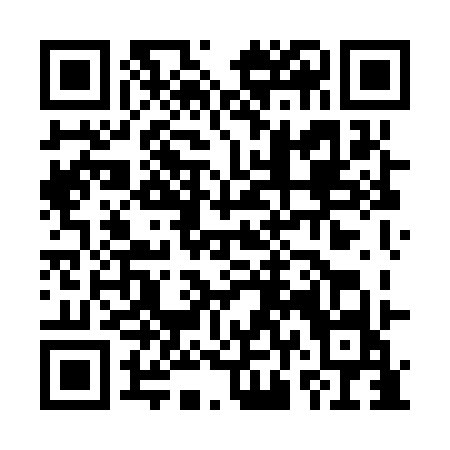 Ramadan times for Blizanovy, Czech RepublicMon 11 Mar 2024 - Wed 10 Apr 2024High Latitude Method: Angle Based RulePrayer Calculation Method: Muslim World LeagueAsar Calculation Method: HanafiPrayer times provided by https://www.salahtimes.comDateDayFajrSuhurSunriseDhuhrAsrIftarMaghribIsha11Mon4:414:416:2712:164:126:056:057:4612Tue4:384:386:2512:164:136:076:077:4713Wed4:364:366:2312:154:156:096:097:4914Thu4:344:346:2112:154:166:106:107:5115Fri4:324:326:1912:154:176:126:127:5316Sat4:294:296:1712:144:196:136:137:5417Sun4:274:276:1512:144:206:156:157:5618Mon4:254:256:1212:144:216:166:167:5819Tue4:224:226:1012:144:226:186:188:0020Wed4:204:206:0812:134:246:196:198:0121Thu4:174:176:0612:134:256:216:218:0322Fri4:154:156:0412:134:266:236:238:0523Sat4:134:136:0212:124:276:246:248:0724Sun4:104:106:0012:124:286:266:268:0825Mon4:084:085:5712:124:306:276:278:1026Tue4:054:055:5512:124:316:296:298:1227Wed4:034:035:5312:114:326:306:308:1428Thu4:004:005:5112:114:336:326:328:1629Fri3:583:585:4912:114:346:336:338:1830Sat3:553:555:4712:104:356:356:358:2031Sun4:534:536:451:105:367:367:369:221Mon4:504:506:421:105:387:387:389:242Tue4:474:476:401:095:397:397:399:263Wed4:454:456:381:095:407:417:419:284Thu4:424:426:361:095:417:427:429:295Fri4:404:406:341:095:427:447:449:316Sat4:374:376:321:085:437:467:469:347Sun4:344:346:301:085:447:477:479:368Mon4:324:326:281:085:457:497:499:389Tue4:294:296:261:075:467:507:509:4010Wed4:264:266:241:075:477:527:529:42